(2 ejemplares: uno para el interesado y uno para la UCA)(Este impreso completado y firmado puede entregarlo en la oficina del Aula Universitario de Mayores de su sede o enviarlo mediante CAU en https://cau-alumnos.uca.es/cau/servicio.do?id=O006AULA UNIVERSITARIA DE MAYORES
VICERRECTORADO DE ALUMNADOImpreso de MatriculaciónCurso académico: 2018-2019Apellidos:Apellidos:Apellidos:Apellidos:Apellidos:Nombre:Nombre:Nombre:Nombre:N.I.F. nº:Estado CivilEstado CivilNº Tarjeta AndalucíaNº Tarjeta AndalucíaNº Tarjeta Andalucía Señale lo que proceda:   Verde              Oro Señale lo que proceda:   Verde              Oro Señale lo que proceda:   Verde              OroDOMICILIADO EN (Calle, Plaza, Avda.)DOMICILIADO EN (Calle, Plaza, Avda.)DOMICILIADO EN (Calle, Plaza, Avda.)DOMICILIADO EN (Calle, Plaza, Avda.)DOMICILIADO EN (Calle, Plaza, Avda.)DOMICILIADO EN (Calle, Plaza, Avda.)Nº:Nº:Piso:Población:Población:C.P.C.P.Teléfono fijo:Teléfono fijo:Teléfono fijo:Teléfono móvil:Teléfono móvil:Correo electrónico:Correo electrónico:Correo electrónico:Correo electrónico:Correo electrónico:Correo electrónico:Correo electrónico:Correo electrónico:Correo electrónico:CURSO EN EL QUE SE MATRICULACURSO EN EL QUE SE MATRICULAMARQUE CON UNA XMarque con una X  el CURSO en el que se matricula PrimeroMarque con una X  el CURSO en el que se matricula SegundoMarque con una X  el CURSO en el que se matricula TerceroMarque con una X  el CURSO en el que se matricula CuartoMarque con una X  el CURSO en el que se matricula QuintoFORMA DE PAGOFORMA DE PAGOMARQUE CON UNA XMarque con una X  la forma de pagoUn plazoMarque con una X  la forma de pagoDos plazosMarque con una X  la forma de pagoSolicita becaMarque con una X  la forma de pagoExento de pago (víctimas de terrorismo o personal jubilado de la UCA)____ de  __________ de 20.....Firma del alumno,____ de  __________ de 20.....Firma del alumno,____ de  __________ de 20.....Firma del alumno,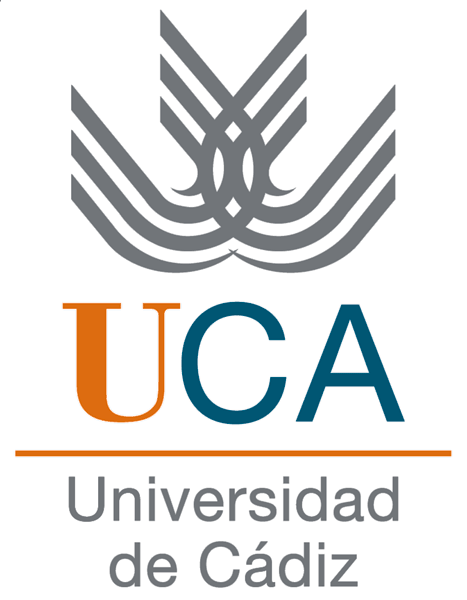 